Ответы на задания XI регионального ученического конкурса «Занимательная логика и информатика»5-6 классыработу выполнил: Петлин Никита, 
ученик 6А класса (МАОУ «СОШ № 7») 
г. Колпашево, Томской областиДва поросёнка и три ягнёнка на ферме весят 46 кг, а три поросёнка и два ягнёнка весят 44 кг. Сколько весит 1 поросёнок? Сколько весит один ягнёнок?Решение:2п+3я=463п+2я=44Складем их вместе5п+5я=90Разделим на 5 и получимп+я=18 кг.2п+2я+я=46 или 2*(п+я)+я=46 или 2*18+я=46 получим 36+я=46 я=10 кг – 1 ягненок.п+2п+2я=44 или п+2*18=44 или п+36=44 получим п=8 кг- 1 поросенок.Ответ: 10 кг – 1 ягненок, 8 кг – 1 поросенок.В хоре занимаются 35 человек. Докажите, что в этом хоре найдутся по крайней мере два человека, у которых фамилии начинаются с одной и той же буквы. Доказательство:Всего в алфавите 33 буквы. Но фамилии на букву Й, ы, ъ, ь – не существуют. Значит, остается 33-4=29 буква. Предположим, пусть у 29 человека будет по одной фамилии на эти 29 букв. Так как в хоре 35 человек (остается еще 6 человек), следовательно, фамилии на одну какую-нибудь букву будут повторяться.Арине купили альбом. Она пронумеровала страницы, начиная с первой. Ей пришлось написать 59 цифр. Сколько же страниц пронумеровала Арина? Решение:Нумерация с 1 - 9 страницу займет 9 однозначных цифр. 59-9=50 цифр.50/2=25 страниц еще – двухзначных цифр.25+9=34 страницы.Ответ: 34 страницы пронумеровала Арина.У Кирилла одноклассников на 7 больше, чем одноклассниц. Мальчиков в его классе в 2 раза больше, чем девочек. Лена – одноклассница Кирилла. Сколько у  нее одноклассниц?Решение:Пусть х девочек в классе.х+7+Кирилл – мальчиков в классе - х+8.А с другой стороны известно, что мальчиков в 2 раза больше, чем девочек. 2х.х+8=2хх=8 – девочек.Значит у Лены одноклассник – 7.Ответ: У Лены 7 одноклассниц.Четыре утки несут четыре яйца за четыре дня. Сколько яиц снесут 16 уток за 16 дней?Решение:Сперва найдем сколько яиц сможет снести 1 утра за 4 дня. 4/4=1 яйцо.1 утра за 4 дня снесет одно яйцо.Тогда 16 уток за 4 дня – 1*16=16 яиц за 4 дня.А за 16 дней снесут в 4 раза больше 16*4=64 яйца.Ответ: 64 яйца.Есть два магазина с аналогичным товаром. В предпраздничные дни первый магазин снизил цену на весь товар сначала на 20%, потом новую цену еще убавил на 30%. Второй магазин сразу сбавил цену на 50%. Какой вариант выгоднее для покупателя? Почему?Решение:Предположим, цена какого-то товара была 100 руб.1 магазин - Когда первый магазин снизил цену на 20%, он стал стоить 80 руб. Затем он второй раз снизил еще на 30% от 80 руб. и получилось 56 руб. стоимость товара.2 – магазин. Снизил стоимость товара на 50%. И  товар стал стоить 50 рублей.56 рублей больше чем 50 рублей.Делаем вывод, второй вариант выгоднее для покупателя, так как скидка сразу делалась на первоисходную цену, а первый магазин сделал вторую скидку на сниженную цену и она получилась меньше.Из набора карточек с буквами сложены слова  КАБАН 	   БАРАН 	 БАРСУК Все карточки перемешали. Сколько карточек надо взять не глядя, чтобы среди них была хотя бы одна карточка с буквой Б?Решение:Подсчитаем кол-во букв в трех словах – 16. В словах встречается 3 раза буква Б. 16-3=13. Добавляем 1 и получается 14. Надо взять 14 карточек из них обязательно будет буква Б.Ответ: 14 карточек.Догадайтесь, по какому правилу (алгоритму) сформирована числовая последовательность: 1, 11, 21, 1211, 111221, 312211, 13112221, 1113213211... Решение:1, 11 запишем словами (одна единица), 21 (две единицы), 1211 (одна двойка, одна единица), 111221 (одна единица, одна двойка, две единицы) , 312211 (три единицы, две двойки, одна единица) , 13112221 (одна тройка, одна единица, две двойки, две единицы) 
Ответ: каждое следующее число описывает предыдущее.На праздник купили 20 разноцветных шариков: желтых, зеленых, синих и черных. Из этих шариков 17 — не зеленые, 5 — черные, а 12 — не желтые. Сколько синих шариков купили?Решение. Зеленых всего 20–17= 3 шарика. Желтых шариков всего 20–12= 8 шариков. Следовательно, синих 20–8–5–3=4 шарика. Ответ: 4 шарика.С полуночи до полудня Кот Ученый рассказывает сказки, а с полудня до полуночи спит под дубом. На дубе том висит плакат: «Два часа назад Кот делал то же самое, что он будет делать через час». Сколько часов в сутки эта надпись верна?Решение.Плакат имеет смысл в диапазоне 3 часов, надпись правдива с 2 часов дня до 11 вечера  и с 2 часов дня до 11 ночи. В итоге 18 часов.Ответ: 18 часов.Ученый обнаружил, что некоторая реакция протекает в течение 100 минут, если он с утра пил чай. Если же он с утра пил кофе, то та же самая реакция протекает за 1 час 40 минут. Как вы это объясните?Объяснение.А объясняется это просто, реакция одна и та же, и протекает одинаково. Т.К. 100 минут – это и есть 1 час 40 минут. Хоть он кефир лимонад выпьет, время от этого не поменяется.Определите номер парковочного места, где припаркован автомобиль.Ответ: 87. Номера записаны вверх ногами (86, ?, 88, 89, 90).Человек покупал груши по 7 рублей за штуку, а потом продавал их по 5 рубля за штуку. Через какое-то время он стал миллионером. Как ему это удалось?Объяснение.Если человек покупал груши по 7 руб за шт, а продавал за 5 руб. Значит он разорился и из миллиардера, он превратился в миллионера.Четырехзначное число начинается с цифры 5. Эту цифру переставили в конец числа. Полученное число оказалось на 747 меньше исходного. Каково исходное число?Решение.Пусть число было 5хуz, а полученное хуz5.
Для того, чтобы узнать какие цифры соответствуют буквам проще всего записать пример в столбик. 5хуz
-хуz5
———
   747Чтобы при вычитании 5 получить 7, нужно вычесть из 12. Значит z = 2.
Учитываем, что у отдал единичку. Получаем у = 4+2+1=7 Вместо у записываем в пример 7.
Узнаем х. Для этого складываем семерки, получаем 14. Значит х в примере соответствует цифра 4.Проверяем пример, заменяя буквы. найденными цифрами. 5472-4725=747Ответ: 5472.На полке 6 папок. Все папки, кроме одной, пронумерованы, в номерах есть некоторая закономерность 245, 219, 214,188, …, 157.  Какой номер имела 5-я папка?Решение.Закономерность состоит в том, что первое число уменьшается на 26, а полученное число на 5. Потом ситуация повторяется. 
Таким образом, 245-26=219
219-5=214
214-26=188
188-5=183
183-26=157 Ответ: Пропущенное число: 183
066888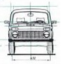 98